Sample Assessment Outline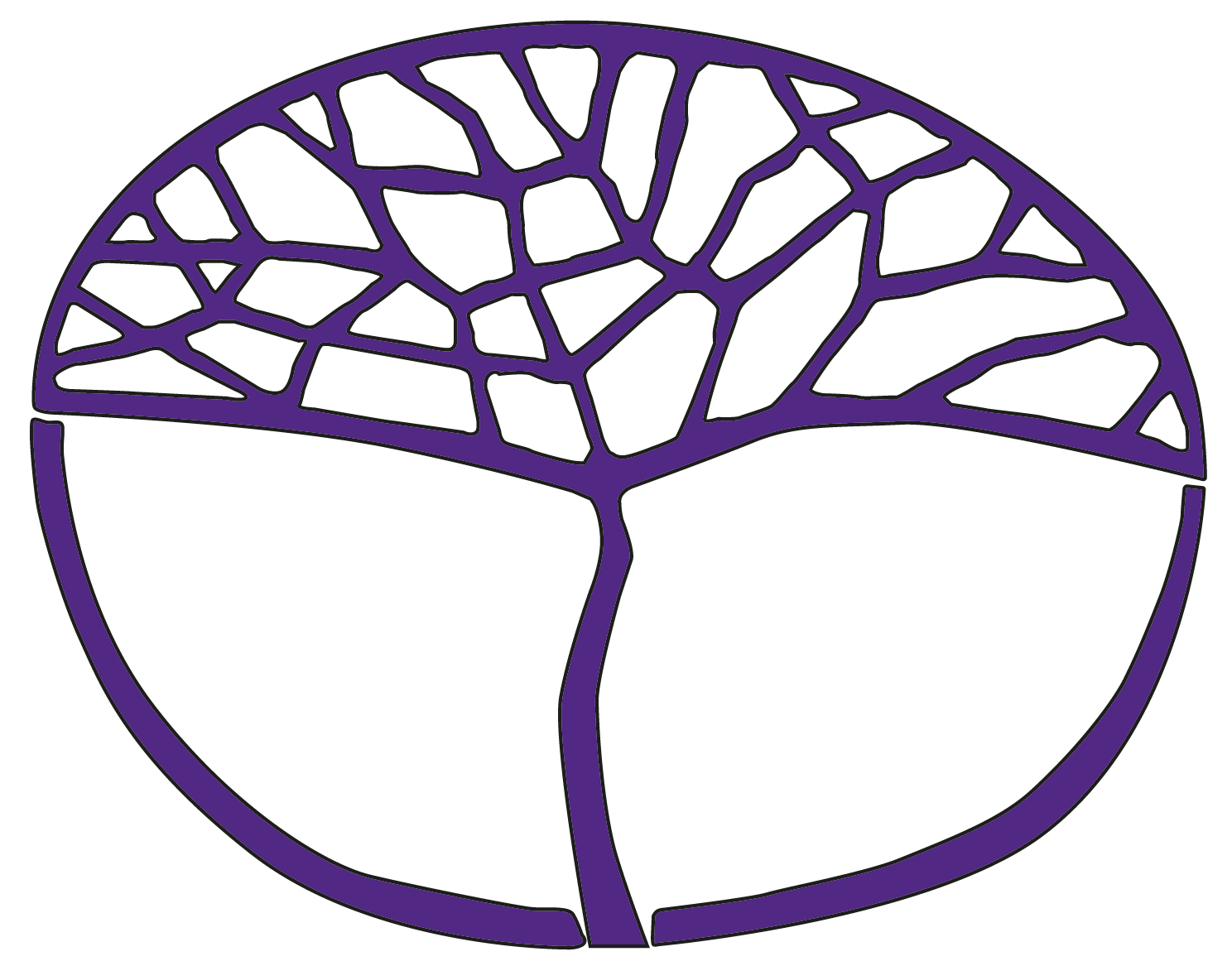 French: Second LanguageATAR Year 12Copyright© School Curriculum and Standards Authority, 2018This document – apart from any third party copyright material contained in it – may be freely copied, or communicated on an intranet, for non-commercial purposes in educational institutions, provided that the School Curriculum and Standards Authority is acknowledged as the copyright owner, and that the Authority’s moral rights are not infringed.Copying or communication for any other purpose can be done only within the terms of the Copyright Act 1968 or with prior written permission of the School Curriculum and Standards Authority. Copying or communication of any third party copyright material can be done only within the terms of the Copyright Act 1968 or with permission of the copyright owners.Any content in this document that has been derived from the Australian Curriculum may be used under the terms of the Creative Commons Attribution 4.0 International licence.DisclaimerAny resources such as texts, websites and so on that may be referred to in this document are provided as examples of resources that teachers can use to support their learning programs. Their inclusion does not imply that they are mandatory or that they are the only resources relevant to the course.Sample assessment outlineFrench: Second Language – ATAR Year 12 Unit 3 and Unit 4Assessment componentAssessment 
type Assessment 
type 
weighting AssessmenttaskweightingWeighting 
for combined markWeek due Assessment taskPracticalOral 
communication50%20%6%Semester 1Week 5Task 2: Technology and meParticipate in a 4–5 minute discussion in French of a stimulus item related to The 
individual – Technology and mePracticalOral 
communication50%15%4.5%Semester 2Week 5Task 9: Planning my futureParticipate in an 8–10 minute interview in French related to The individual – Planning my futurePracticalOral 
communication50%15%4.5%Semester 2Week 14Task 12: Youth issuesParticipate in a 10–12 minute conversation in French related to The changing world – Youth issuesPracticalPractical (oral) examination 50%25%7.5%Semester 1Week 15Task 6: Semester 1 Practical (oral) examinationA representative sample of the syllabus content, reflecting the ATAR Year 12 examination design briefPracticalPractical (oral) examination 50%25%7.5%Semester 2Week 15Task 13: Semester 2 Practical (oral) examinationA representative sample of the syllabus content, reflecting the ATAR Year 12 examination design briefPractical100%30%WrittenResponse: 
Listening15%7.5%5.25%Semester 1Week 4Task 1: Technology and meListen to French texts related to The individual – Technology and me and respond in English to questions in EnglishWrittenResponse: 
Listening15%7.5%5.25%Semester 2Week 4Task 8: Planning my futureListen to French texts related to The individual – Planning my future and respond in English to questions in EnglishWrittenResponse: 
Viewing and reading 15%7.5%5.25%Semester 1Week 9Task 3: Film and musicRead/view French texts related to The French-speaking communities – Film and music and respond in English to questions in EnglishWrittenResponse: 
Viewing and reading 15%7.5%5.25%Semester 2Week 10Task 10: Migrant experiencesRead/view French texts related to The French-speaking communities – Migrant experiences and respond in English to questions in EnglishWrittenWritten communication20%5%3.5%Semester 1Week 10Task 4: Film and musicWrite a review in approximately 200 words in French related to The French-speaking communities – Film and musicWrittenWritten communication20%5%3.5%Semester 1Week 14Task 5: In the mediaWrite a blog posting in approximately 150 words in French related to The changing 
world – In the mediaWrittenWritten communication20%10%7%Semester 2Week 10Task 11: Migrant experiencesWrite an article in approximately 200 words in French related to The French-speaking communities – Migrant experiencesWrittenWrittenexamination50%25%17.5%Semester 1Week 15Task 7: Semester 1 Written examinationA representative sample of the syllabus content, reflecting the ATAR Year 12 examination design briefWrittenWrittenexamination50%25%17.5%Semester 2Week 15Task 14: Semester 2 Written examinationA representative sample of the syllabus content, reflecting the ATAR Year 12 examination design briefWritten100%70%